ПОЗДРАВЛЯЕМ !!!Ольгу  Андреевну  Каримову, молодого педагога нашего детского садаза победу в соревновании по шахматам и шашкам среди молодых педагогов города Иркутска.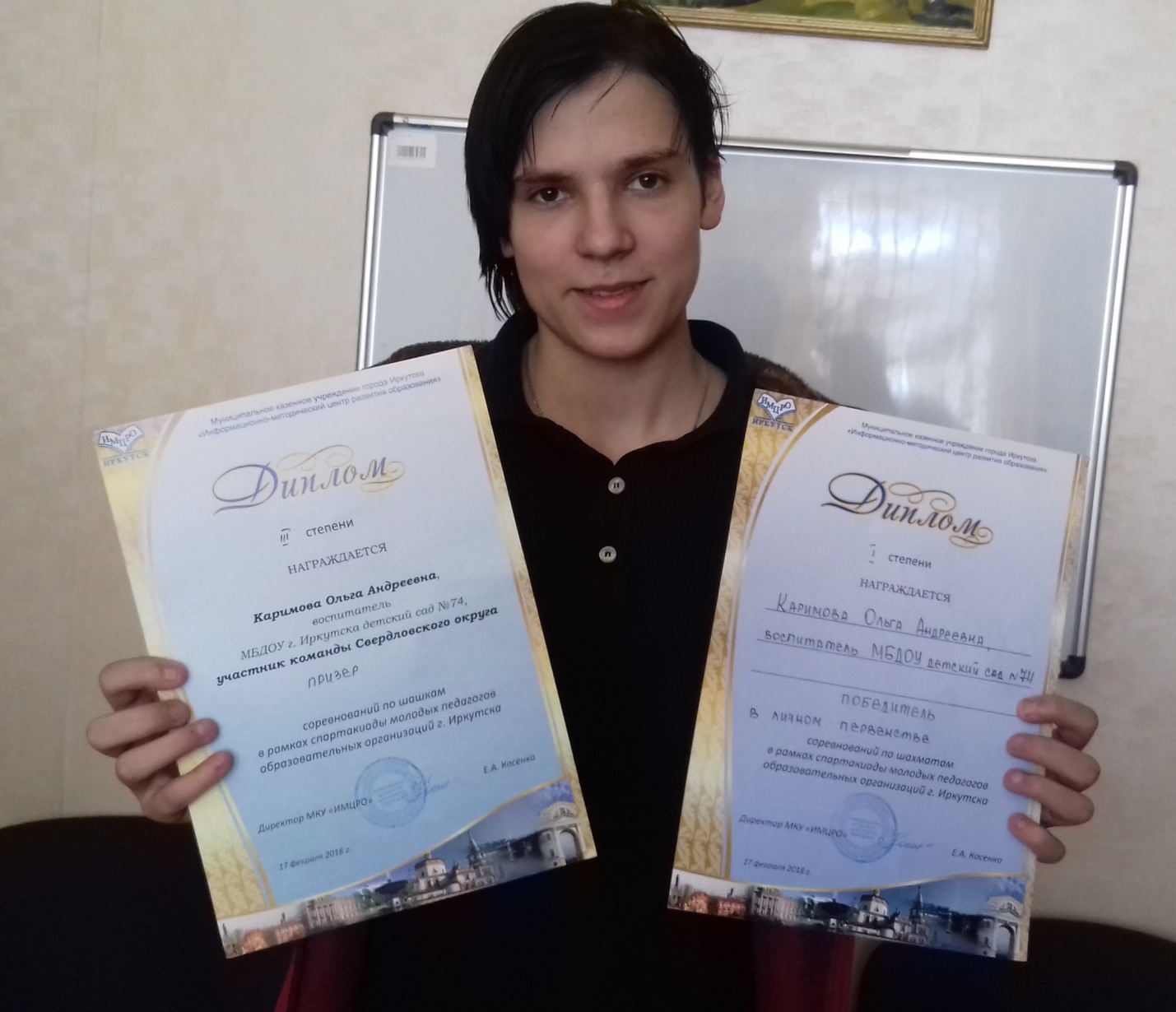 Соревнование состоялось 17 февраля 2018 года во Дворце детского и юношеского творчествав целях пропаганды активного и здорового образа жизни, привлечения молодых педагогов  к занятиям спортом.Организатором спартакиады являлся МКУ города Иркутска «Информационно – методический центр развития образования»  и Совет молодых педагогов.   ТАК  ДЕРЖАТЬ!